FROM THE DESK OF THE CEO (34/21) 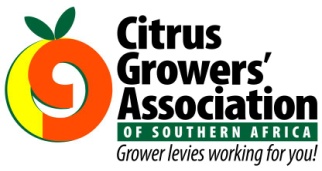 (Follow me on Twitter justchad_cga)Justin Chadwick 10 September 2021CGA BOARDHaving the right governance structure, with the right people driving the process is one of the ingredients in the recipe for a successful organisation. The CGA has been blessed with a Board who voluntarily give of their time and experience at no charge – at this weeks’ Board meeting two Directors were recognised for serving ten years on the CGA Board. Both Paul Bristow (Zimbabwe) and Charles Rossouw (Senwes) were awarded certificates in recognition of this service. The longevity of Directors means that industry experiential learning is retained, while new members on the Board add new ideas; on the CGA Board, one Director is in his twentieth year, while a further two have served 19 years – joined by a further four with over ten years’ service. All in all, the CGA Board has a combined service as Directors of 180 years. This bodes well for setting strategy for future industry sustainability and competitiveness. PAUL HARDMAN: ACTING CEOAfter twenty years’ service, I will be taking a sabbatical for ten weeks, starting on 13 September 2021. The Chairman has appointed Paul Hardman as Acting CEO during my absence. Paul can be contacted on ph@cga.co.za or 0317652514.DURBAN PORT STARTING TO NORMALISEAfter sitting at over 500 for some time, the number of trucks transporting citrus either en route to Durban or already in Durban (outside cold store or at truck stop) has shown a marked decrease. Cold stores indicate that intakes have decreased and the situation in the port is starting to normalize. This will be good news for late mandarin and Valencia growers as they hurry to complete the season.PACKED AND SHIPPED “An adventure is only an inconvenience rightly considered. An inconvenience is an adventure wrongly considered” GK ChestertonEnd of Week 35Million 15 Kg CartonsPacked PackedPackedShippedShippedOriginal EstimateLatestPredictionFinal PackedSOURCE: PPECB/AGRIHUB20192020202120202021202120212020Grapefruit (17kg)15.3 m13.9 mGrapefruit16.6 m14.8 m17.3 m13.6 m15.7 m18 m17.4 m15.5 mSoft Citrus17.4 m22.2 m28.4 m20.7 m24.9 m30.5 m30.2 m23.6 mLemons21.1 m26.9 m29.5 m25 m27.6 m30.2 m29.9 m29.6 mNavels23.3 m25.3 m26.2 m23.6 m23.7 m26.3 m26.7 m 26.2 mValencia33.3 m38.1 m39.8 m30 m26.1 m58 m55 m55.1 mTotal111.7m127.3m 141.2m112.9 m118 m163 m159.2 m150 m